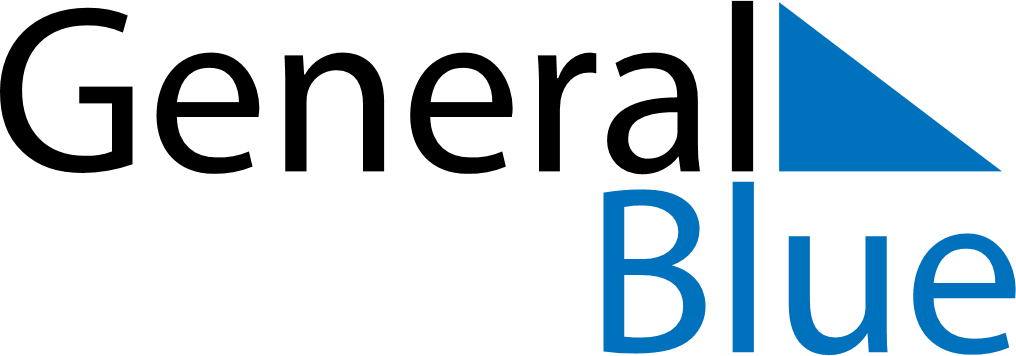 June 2019June 2019June 2019June 2019June 2019June 2019NetherlandsNetherlandsNetherlandsNetherlandsNetherlandsNetherlandsMondayTuesdayWednesdayThursdayFridaySaturdaySunday123456789Pentecost10111213141516Whit MondayFather’s Day1718192021222324252627282930NOTES